Сумська міська радаVІII СКЛИКАННЯ III СЕСІЯРІШЕННЯвід 27 січня 2021 року  № 164-МРм. СумиРозглянувши звернення фізичної особи-підприємця, надані документи, враховуючи рекомендації постійної комісії з питань архітектури, містобудування, регулювання земельних відносин, природокористування та екології Сумської міської ради (протоколи: від 19 грудня 2019 року № 179 та від 29 грудня 2020 року № 1), відповідно до  статей 12, 122, 123, 124 Земельного кодексу України, частини першої статті 19 Закону України «Про оренду землі», частини 3 статті 15 Закону України «Про доступ до публічної інформації», на підставі рішення Сумської міської ради від 24 червня 2020 року № 7000-МР «Про встановлення плати за землю», керуючись пунктом 34 частини першої статті 26 Закону України «Про місцеве самоврядування в Україні», Сумська міська рада  ВИРІШИЛА:1. Надати в оренду земельну ділянку згідно з додатком.2. Встановити орендну плату в розмірі відсотку від нормативної грошової оцінки земельної ділянки, зазначеного в графі 6 додатку до рішення.3. Фізичній особі-підприємцю Богданову Олександру Миколайовичу в місячний термін після прийняття даного рішення звернутися до департаменту забезпечення ресурсних платежів Сумської міської ради (Клименко Ю.М.) для укладання договору оренди земельної ділянки.Сумський міський голова							 О.М. ЛисенкоВиконавець: Клименко Ю.М.Додатокдо рішення Сумської міської ради   «Про надання в оренду земельної ділянки фізичній особі-підприємцю Богданову Олександру Миколайовичу за адресою: м. Суми, вул. Олександра Аніщенка, 6, площею 0,0420 га» від 27 січня 2021 року № 164-МРСПИСОКфізичних осіб-підприємців, яким надаються в оренду земельні ділянки  Сумський міський голова														    О.М. ЛисенкоВиконавець: Клименко Ю.М.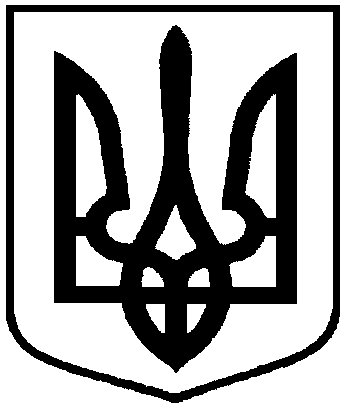 Про надання в оренду земельної ділянки фізичній особі-підприємцю Богданову Олександру Миколайовичу за адресою:                       м. Суми, вул. Олександра Аніщенка, 6, площею 0,0420 га№з/пПрізвище, ім’я, по батьковіфізичної особи-підприємця,реєстраційний номер облікової картки платника податків   Функціональне призначення земельної ділянки,адреса земельної ділянки,кадастровий номерПлоща, га,строк користування Категорія земельної ділянкиРозмір орендної плати в рік за землю у відсотках до грошової оцінки земельної ділянкиРозмір орендної плати в рік за землю у відсотках до грошової оцінки земельної ділянки12345661.Фізична особа-підприємецьБогданов Олександр Миколайович,3466705957Під адмінбудівлею,вул. Олександра Аніщенка, 65910136300:03:005:0017(номер запису про право власності в Державному реєстрі речових прав на нерухоме майно: 29453055 від 14.12.2018, площа будівлі-215 кв.м.)0,04205 роківЗемлі житлової та громадської забудови4,0